Supplementary DataEstablishment of a DNA-free genome editing and protoplast regeneration method in cultivated tomato (Solanum lycopersicum)Ying Liu1*, Mariette Andersson1, Antonio Granell2, Teodoro Cardi3,4, Per Hofvander1, Alessandro Nicolia4* corresponding author1 Department of Plant Breeding, Swedish University of Agricultural Sciences, P.O. Box 190, 23422 Lomma, Sweden2 Instituto de Biología Molecular y Celular de Plantas, CSIC-Universidad Politécnica de Valencia, Valencia 46022, Spain3 Council for Agricultural Research and Economics, Research Centre for Vegetable and Ornamental Crops, Via Cavalleggeri 25, 84098 Pontecagnano, Italy4 CNR-IBBR , Institute of Biosciences and Bioresources, via Università 133, 80055 Portici, ItalyContentsSupplementary Figure 1. GFP expression and different morphologic shoots regenerated from various media (cv. Red Setter)Supplementary Figure 2. Nucleotide sequence of SP and SP5G genes (cv. Red Setter)Supplementary Figure 3. Phenotype of representative regenerated M0 plants (cv. Red Setter)Supplementary Figure 4. Representative mutations in M0 regenerated plants (cv. M82)Supplementary Table 1. Compounds of different TSR mediaSupplementary Table 2. Primers and sgRNAs used in this study Supplementary Table 3. Regeneration rate on other shoot regeneration media (cv. Red Setter)Supplementary Table 4. Mutants in regenerated M0 plants (cv. Red Setter) analyzed by HRFA analysisSupplementary Figure 1. GFP expression and different morphologic shoots regenerated from various media (cv. Red Setter). a GFP expression in transfected protoplast 24 h after incubation. b Shoots regenerated on TSR-a. c Shoots regenerated on Medium TSR-c. d Calli incubated on Medium TSR-d. e Calli incubated on TSR-e. f Shoots regenerated on Medium TSR-f. g Calli incubated on Medium TSR-g. h Calli incubated on Medium TSR-h. i Shoots regenerated on Medium TSR-i. j Shoots regenerated on Medium TSR-j. k Shoot regenerated only GFP-transfected protoplast from cv. Moneymaker. l Shoot regenerated only GFP-transfected protoplast from cv. Ailsa Craig. 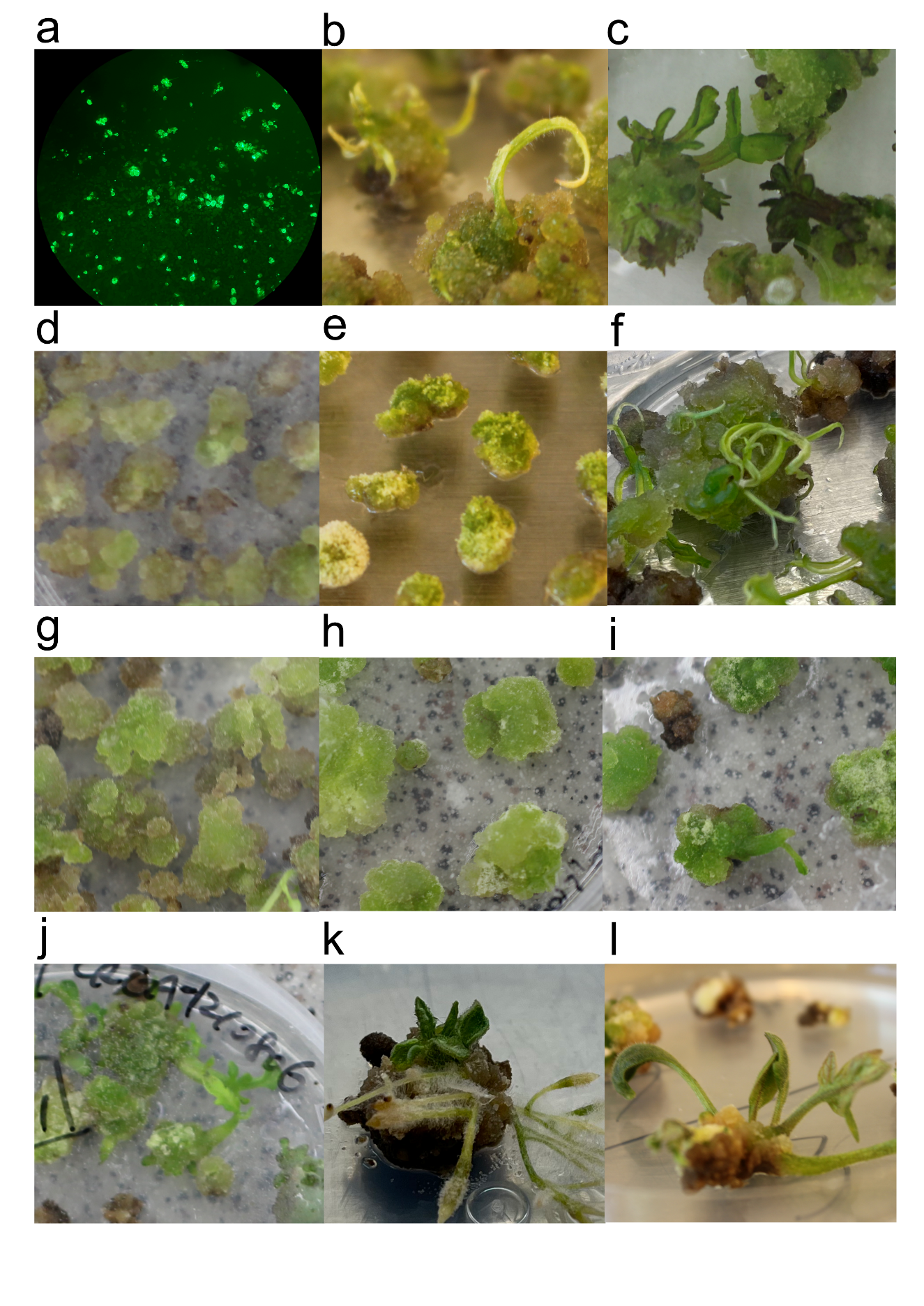 Supplementary Figure 2. Nucleotide sequence of SP and SP5G genes (cv. Red Setter). a Nucleotide sequence of SP gene and only one SNP identified within the amplified region among four different cultivars as noted with blue arrow: it is "T" in cv. Red Setter and M82, while in cv. Ailsa Craig and Moneymaker is "C".  b Nucleotide sequence of SP5G gene and no SNP was found within the amplified region. 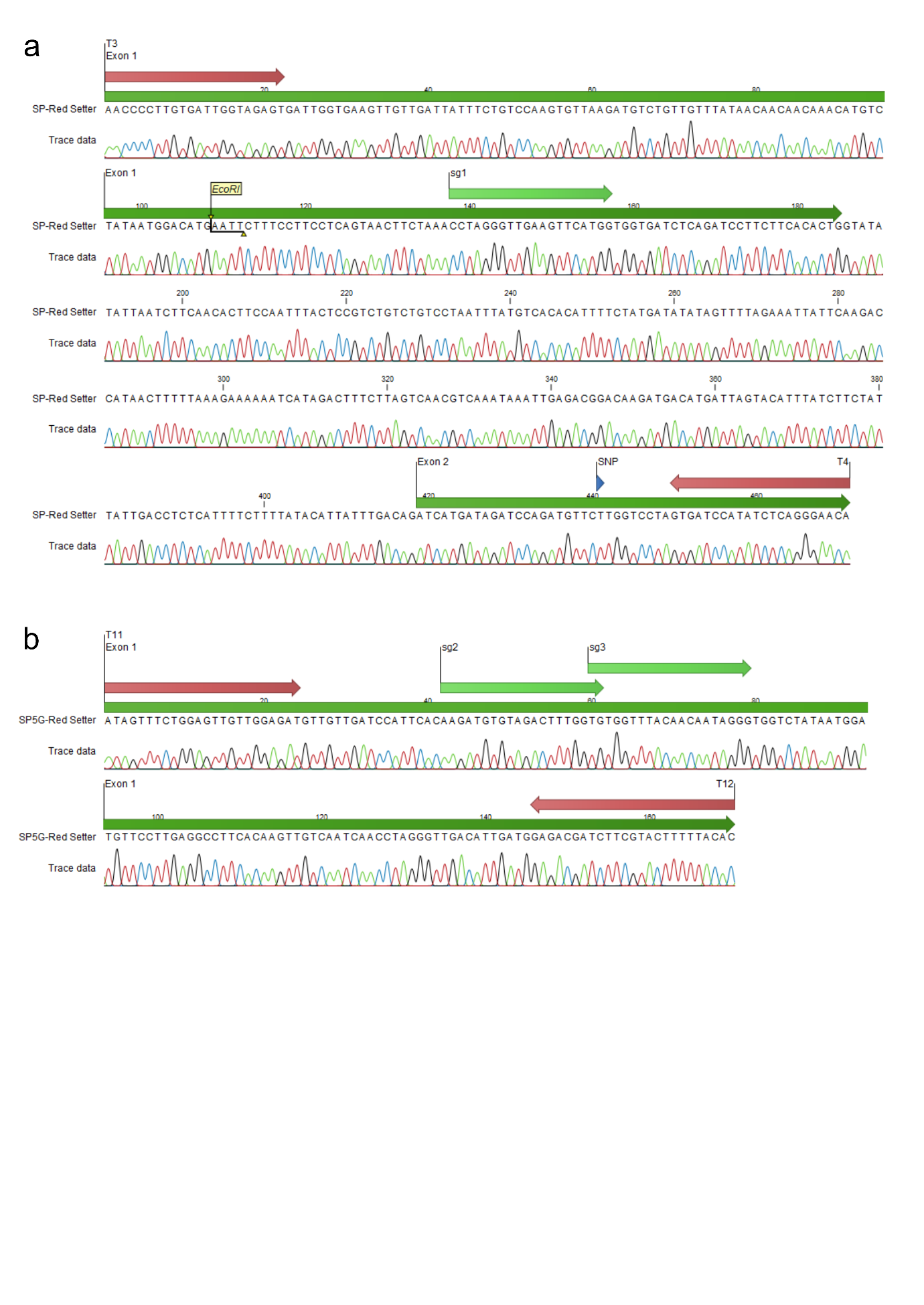 Supplementary Figure 3. Phenotype of representative regenerated M0 plants (cv. Red Setter).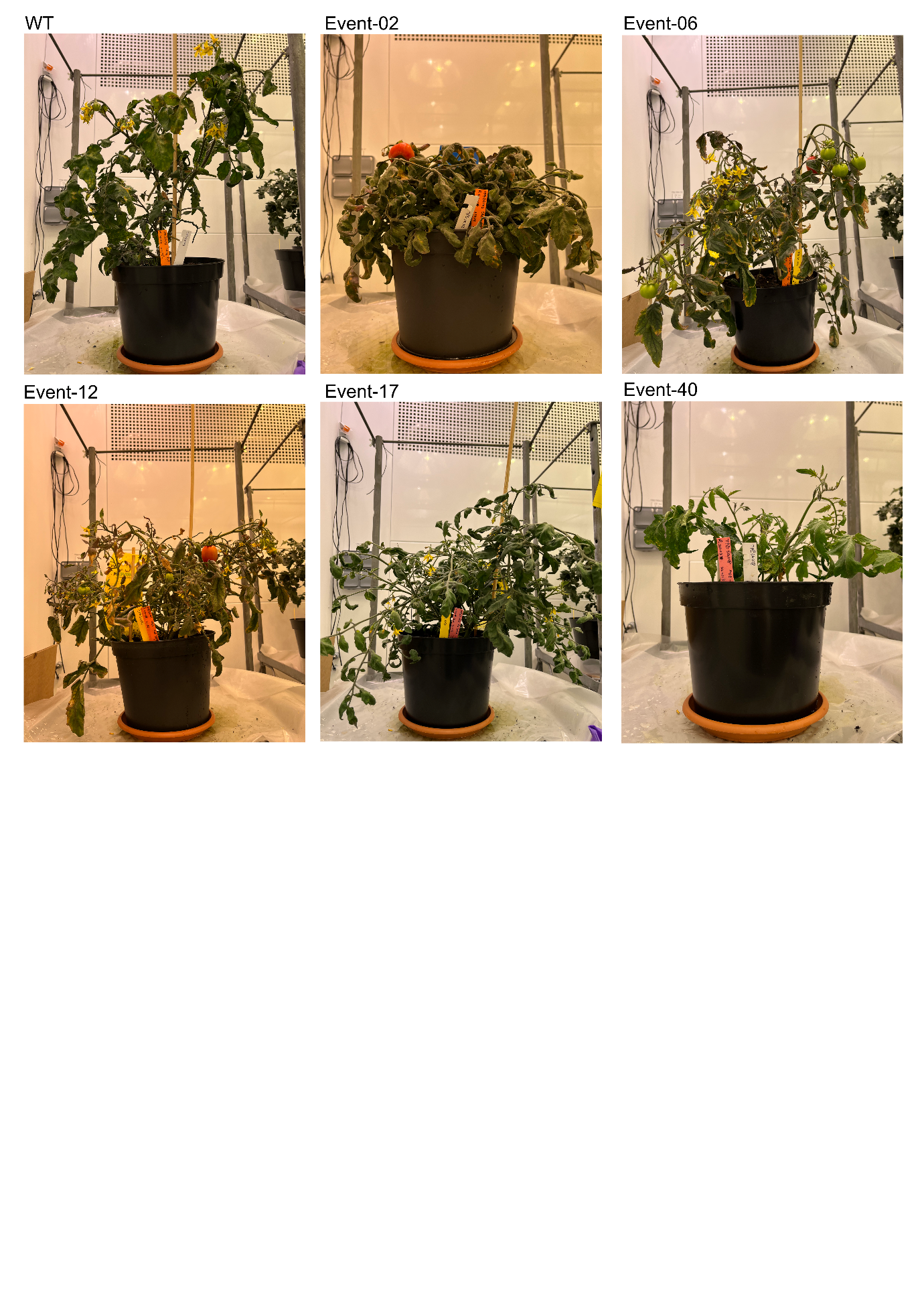 Supplementary Figure 4. Representative mutations in M0 regenerated plants (cv. M82). a Genotyping of first-generation events (M0) by Sanger Sequencing. b Phenotype of two M0 lines in biotron.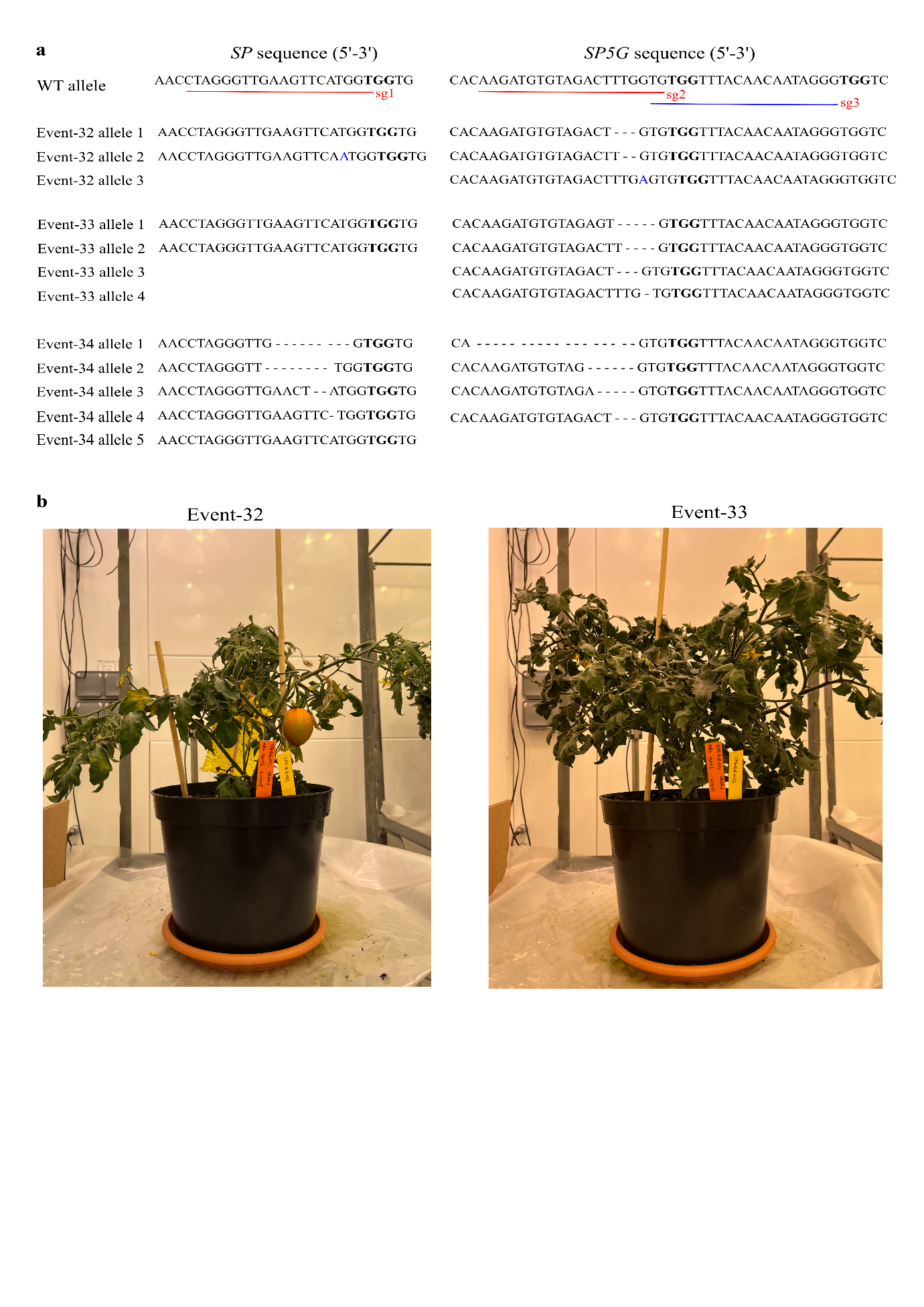 Supplementary Table 1. Compounds of different TSR media. 1TSR medium a-j are different tomato shoot regeneration media used in this study.  2MS salt (1962) including vitamins and MES (Duchefa M0255)3MS salt including vitamins (Duchefa M0222)4MS salt (Duchefa M0221)5Media was designed and modified based on different reference.Supplementary Table 2. Primers and sgRNAs used in this study * Analytical primers used for HRFA analysis (together with FAM/Hex fluorescent dye).Supplementary Table 3. Regeneration rate1 on other shoot regeneration media (cv. Red Setter)1Regeneration rate was calculated based on one replicate (each replicate included 50 callus). Supplementary Table 4. Mutants1 in regenerated M0 plants (cv. Red Setter) analyzed by HRFA analysis.1Mutations were analyzed by HRFA analysis and desired events with “*” were confirmed by Sanger Sequence. Indels with deletion were noted with “-” e.g. “-1” meant 1bp deletion and “1” meant 1bp insertion. WT allele was illustrated as “0”. Mutants with more than 2 alleles (including WT) identified were classified as chimeric mutation. ReferenceHossain M, Imanishi S, Egashira H (1995) An improvement of tomato protoplast culture for rapid plant regeneration. Plant Cell Tissue Organ Cult 42:141–146. https://doi.org/10.1007/BF00034230Li X, Sandgrind S, Moss O, et al (2021) Efficient Protoplast Regeneration Protocol and CRISPR/Cas9-Mediated Editing of Glucosinolate Transporter (GTR) Genes in Rapeseed (Brassica napus L.). Front Plant Sci 12:1–11. https://doi.org/10.3389/fpls.2021.680859Morgan A, Cocking EC (1982) Plant Regeneration from Protoplasts of Lycopersicon esculentum Mill. Zeitschrift für Pflanzenphysiologie 106:97–104. https://doi.org/10.1016/s0044-328x(82)80071-8Mühlbach HP (1980) Different regeneration potential of mesophyll protoplasts from cultivated and a wild species of tomato. Planta 148:89–96. https://doi.org/10.1007/BF00385447Nicolia A, Proux-Wéra E, Åhman I, et al (2015) Targeted gene mutation in tetraploid potato through transient TALEN expression in protoplasts. J Biotechnol 204:17–24. https://doi.org/10.1016/j.jbiotec.2015.03.021Shahin EA (1985) Totipotency of tomato protoplasts. Theor Appl Genet 69:235–240. https://doi.org/10.1007/BF00662431Tan MMC, Rietveld, E.M., et al (1987) Regeneration of leaf mesophyll protoplasts of tomato cultivars (L. esculentum): factors important for efficient protoplast culture and plant regeneration. Plant Cell Rep 6:172–175Medium1MS salt2 MS salt3MS salt4GlucoseSucroseMannitolIAAZeatinBAPNAAGA3Phyto agarGelriteGelriteReference5Medium1g/Lg/Lg/Lg/Lg/Lg/Lmg/lmg/lmg/lmg/lmg/lg/lg/lTSR-a4.4051020.010.12.5Nicolia et al. 2015Nicolia et al. 2015TSR-b4.9200.10.758Antonio Granell Antonio Granell TSR-c4.30222.5Morgan and Cocking 1982Morgan and Cocking 1982TSR-d4.9201.752.258Mühlbach 1980Mühlbach 1980TSR-e4.3022.536.40.50.052.5Tan et al. 1987Tan et al. 1987TSR-f4.3022010.22.5Shahin 1985Shahin 1985TSR-g4.302200.880.348Hossain et al. 1995Hossain et al. 1995TSR-h4.3022020.52.5Li et al. 2021Li et al. 2021TSR-i4.3022022.5Morgan and Cocking 1982Morgan and Cocking 1982TSR-j4.9200.0228Tan et al. 1987Tan et al. 1987NameSequence (5'-3')PrimersPrimersT1GCTTCCAAAATGTGTGAACCCT2ATCACTAGGACCAAGAACATCTGGT3* AACCCCTTGTGATTGGTAGAGTT4*TGTTCCCTGAGATATGGATCACT9TTCACGACTTGTCAACCATTGT10ACGAAGATCGTCTCCATCAAT11*ATAGTTTCTGGAGTTGTTGGAGATT12*GTGTAAAAAGTACGAAGATCGTCTCsgRNAssgRNAssg1CCTAGGGTTGAAGTTCATGGsg2AAGATGTGTAGACTTTGGTGsg3TGTGGTTTACAACAATAGGGTreatment# of regenerated shoots (regeneration rate) on TSR Media# of regenerated shoots (regeneration rate) on TSR Media# of regenerated shoots (regeneration rate) on TSR Media# of regenerated shoots (regeneration rate) on TSR Media# of regenerated shoots (regeneration rate) on TSR Media# of regenerated shoots (regeneration rate) on TSR Media# of regenerated shoots (regeneration rate) on TSR MediaTreatmentTSR-fTSR-jTSR-gTSR-iTSR-dTSR-hTSR-eProtoplasts + PEG + RNPs15 (30.0%)10 (20.0%)9 (18.0%)5 (10%)000Protoplasts + PEG14 (28.0%)19 (38.0%)7 (14%)20 (40%)000M0 plantsSPSPSPSPSPSP5GSP5GSP5GSP5GM0 plantsallele 1allele 2allele 3allele 4allele 5allele 1allele 2allele 3allele 4Event-01-36-201-2-31Event-02*-7-5-10-9-4-1Event-05-10-6-5-4Event-06*-1-1-21Event-070100Event-10*-4000Event-11-10-3-2-10Event-12*-40-4-1Event-1300-101Event-1501-76-4-10Event-1600-501Event-17*-7-4-31-7-4-1Event-18-7-5-10-9-4-1Event-190100Event-20-5-101-5-3Event-22*0100Event-230100Event-24-20-6-4-31Event-25-500Event-26-50-5-3-20Event-270001Event-28*-40-20Event-290100Event-3000-50Event-3500-10Event-37-9-6-20-14-4-1Event-3801-10Event-40*00-5-5Event-43*00-5-40Event-4500-10Event-47-6-5-1-12-6-3Event-4800-30Event-49-20-6-40Event-52*00-40Event-5500-3-20Event-56*-10-10Event-59*00-7-10Event-6400-7-10Event-65-10-12-4-10Event-6601-40Event-6701-30Event-69-80-101Event-700001Event-75-10-401Event-77-11-4-101-2-101Event-79*-20-20Event-81-7-3001Event-84-10-10Event-85*-1430-2-11Event-89-20-6-4-31Event-91-3000Event-92-3000Event-930001Event-95-143-4-20-2-101Event-970001Event-980001Event-990001Event-1000001Event-101-30-6-5-20Event-10400-5-40Event-105-101-5-4-11Event-106-10-6-4-1Event-109-901-6-4-2Event-11200-5-3-20Event-113*-7000Event-114*-2-10-4-10